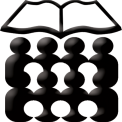                                 ДОМ УЧЕНИКА СРЕДЊИХ ШКОЛА ВРШАЦ		Стевана Немање 9, 26300 Вршац                                тел./факс: 013/830-466 PIB 100911056 MB 08114838	racunovodstvo@internat-vrsac.edu.rs	 Број: 99 ЈНМВ 4/2019Датум: 04.07.2019.На основу члана 108. Закона о јавним набавкама („Службени гласник РС“, број 124/2012,14/2015 и 68/2015) и Извештаја Комисије за јавне набавке од 04.07.2019.године, директор, доноси:                                        О Д Л У К У
о додели уговораДом ученика средњих школа, као наручилац, у поступку јавне набавке мале вредности    бр. ЈНМВ 4/2019, Уговор о јавној набавци – Молерско – фарбарски и столарски радови  у Дому ученика, додељује понуђачу:за партију 1 – молерско – фарбарски радови:       „БАКИЋ КОЛОР“ Д.О.О.  Вршац за партију 2 - столарски радови    „РАПИД ПРОДУКТ“ Д.О.О. ВаљевоО б р а з л о ж е њ еНаручилац је дана 14.06.2019. године донео Одлуку о покретању поступка јавне набавке мале вредности бр.88 ЈНМВ 4/2019, за јавну набавку – Молерско – фарбарски и столарски  радови.За наведену јавну набавку наручилац је дана 24.06.2019. године, објавио Позив за подношење понуда на Порталу јавних набавки и на сајту Дома ученика средњих школа, Вршац.До истека рока за подношење понуда на адресу наручиоца поднето је 5 (пет) понуда.Након спроведеног отварања понуда Комисија за јавне набавке је приступила стручној оцени понуда и сачинила извештај о истом.У Извештају о стручној оцени понуда бр.88 ЈНМВ 4/2019 од 04.07.2019. године, Комисија за јавне набавке је констатовала следеће:Подаци о јавној набавци:Предмет јавне набавке: Молерско – фарбарски и столарски радови у Дому ученика.     Редни број јавне набавке:  ЈНМВ 4/2019.Подаци о апропријацији у буџету, односно финансијском плану:  425113Процењена вредност јавне набавке (без ПДВ-а): 1.385.676,80 динара без ПДВ-а,а по партијама:Партија 1 – молерско – фарбарски радови 562.676,80 динара без ПДВ-а.Партија 2 – столарски радови 823.000,00 дина без ПДВ-а.Подаци о наручиоцу са којим се заједнички спроводи поступак јавне набавке (у складу са   чланом 50. Закона):  /а) Основни подаци о понуђачима и понудама:б) Називи, односно имена понуђача чије су понуде одбијене и разлози за њихово одбијање:  /ц) Детаљно образложење начина утврђивања неуобичајено ниске цене (ако је иста разлог одбијања понуде):________________________________/____________Начин примене методологије доделе пондера Критеријум за оцењивање понуде је најнижа понуђена цена.Ранг листа понуђача (најнижа понуђена цена): Партија 1: Партија 2:Комисија је после стручне оцене понуда у извештају о стручној оцени понуда, констатовала да уговор треба доделити понуђачу: за партију 1:      „БАКИЋ КОЛОР“ Д.О.О.  Вршац      Вредност уговора:     498.866,83 динара без ПДВ-а                                         598.640,20 динара са ПДВ-омза партију 2:    „РАПИД ПРОДУКТ“ Д.О.О. Ваљево     Вредност уговора:     677.800,00 динара без ПДВ-а                                         813.480,00 динара са ПДВ-омИзабрани понуђач не извршава набавку уз помоћ подизвођача.Директор Дома ученика је прихватио предлог Комисије за јавне набавке о избору најповољније понуде, и донео одлуку о додели уговора као у изреци ове одлуке.ПОУКА О ПРАВНОМ ЛЕКУ:Против ове одлуке понуђач може поднети захтев за заштиту права у року од 5 дана од дана објављивањаодлуке на Порталу јавних набавки.                                 Директор                                                                                               Ивана Обрадовић                                                                            __________________________Назив/име понуђачаБрој под којим је понуда заведенаДатум и час пријема понуде„РАПИД ПРОДУКТ“ Д.О.О. Ваљево9202.07.2019.      8:30„ALU&PVC STIL“  Вршац9303.07.2019.      9:40„БАКИЋ КОЛОР“ Д.О.О.  Вршац9403.07.2019.   11:15„БАКИЋ КОЛОР“ Д.О.О.  Вршац9503.07.2019.   11:15ZR „STIL-GLET“ Крушевац9603.07.2019.   11:45Назив/име понуђачаНазив/име понуђачаПонуђена цена (без ПДВ-а)1.„БАКИЋ КОЛОР“ Д.О.О.  Вршац498.866,832.ZR „STIL-GLET“ Крушевац511.471,95Назив/име понуђачаНазив/име понуђачаПонуђена цена (без ПДВ-а)1.„РАПИД ПРОДУКТ“ Д.О.О. Ваљево677.900,002.„БАКИЋ КОЛОР“ Д.О.О.  Вршац748.900,003.„ALU&PVC STIL“  Вршац778.743,00